РепубликаСрбијаНАЦИОНАЛНИ САВЕТ РОМСКЕ 
НАЦИОНАЛНЕ МАЊИНЕ Број: 041-02-02/19Датум: 26. фебруар 2019. годинеПанчевоЗАПИСНИКСА ТРЕЋЕ РЕДОВНЕ СЕДНИЦЕНАЦИОНАЛНОГ САВЕТА РОМСКЕ НАЦИОНАЛНЕ МАЊИНЕОд дана 26. фебруар 2019. годинеПанчево, Трг Краља Петра првог 2-4, (мала сала) Градска управе ПанчевоПочетак у 12:00 часоваПрисутни чланови: Игор Пауновић, Пава Чабриловски, Саша Алишановић, Живана Живановић, Соња Митровић – Лукић, Милош Николић, Милан Бељић, Здравка Симић, Емин Селими, Далибор Накић, Дејан Влајковић, Љиљана Михајловић, Драган Крстић, Александар Балиновић, Жељка Николић, Стеван Јовановић, Драган Ђорђевић, Данијела Тадић, Александар Радуловић, Светислав Јовановић, Милош Рошташ, Моника Фодор, Добрила Ђин, Зоран Николић, Жељко Тодић, Тефик Рамадановић, Звездан Рамић, Миљан Рашић, Клаудија Курина, Милош Михајловић и Владан Станојевић.. Присутно 29 чланова Савета. Накнадно се придружила 2 члана, укупно 31 члан присутан.Одсутни чланови: Јелена Јовановић, Миодраг Рамић, Божидар Јовановић и Миливоје Дидановић,, Одсутно 5 члана Савета, оправдано. Записничар:  Дејан Влајковић, генерални секретар Савета. Седницом је преседавао Далибор Накић, председник Савета.Председник је утврдио да постоји кворум за рад и одлучивање на Трећој редовној седници Националног савета ромске националне мањине.Владан Станојевић је тражио допуну дневног реда. Председник је ставио на гласање предлог за допуну дневног реда, који је одбијен већином од 27 гласова и 2 гласа за.Председник је ставио на гласање следећи предлог дневног реда: Усвајање записника са Друге редовне седнице скупштине Националног савета ромске националне мањинеПредлог извештаја о раду Савета за 2018. годинуПредлог финансијског завршног рачуна за 2018. годинуПредлог плана рада Савета за 2019. годинуПредлог финансијског плана Савета за 2019. годинуПредлог за разрешење потпредседника Савета, Саше Алишановића из ПрокупљаПредлог за разрешење члана Извршног одбора Савета, Милоша Николића из СуботицеИзбор члана Извршног одбора СаветаПредлог за укидање свих локалних, регионалних и окружних канцеларија СаветаПредлог за формирање пројектног бироа СаветаПредлог за оснивање Културног центра у Панчеву Предлог за раскидање уговора о финансирању свих пројеката удружења који су били одобрени од стране Савета у 2017. и 2018. годиниПредлог за раскидање свих уговора о вансудском поравнању са свим физичким и правним лицимаРазноПредложени дневни ред председника усвојен је већином од 27 гласова и 2 гласа против.Милош Михајловић је рекао да је имао примедбу на члан 36. Став 6. Статута да је то упутио емаилом, те да сматра да председник ИО треба да води записник, а не запослени и да му на то нико није одговорио. Такође је рекао да је добио позив и на радни материјал поштом на адресу 5 дана пре одржавања седнице и да предлаже да се седница одложи због поменутих пропуста.Председник је одговорио да председник Извршног одбора не саставља записник, већ да је то дужнос генералног секретара.Пава Новаков Чабриловски, председница ИО је рекла да су финансијски обрасци за завршни рачун који је припремала књиговодствена агенција Гомир каснили, а да због тога је све било урађено у последњи час и да ако постоји кашњење, то није било до службе Савета, већ због немара књиговодства.Тефик Рамадановић је рекао предложене тачке 13 и 14. Дневног реда не треба да буду на сневцном реду и да није у складу са законом да се врше раскиди уговора и вансудских поравнања. Председник је питао Милоша Михајловића да ли жели да се о његовим примедбама изјасни скупштина, а Милош Михајловић је рекао да се одриче свог захтева за одлагање седнице.Тачка 1.Председник је ставио на гласање предлог Записника са друге редовне седнице СаветаЗаписник је усвојен са већином гласова од 26 члнаова, уздржаних је било 2 члана, а 1 члан није гласао.Тачка 2.Председник је образложио да је Извештај о раду за 2018. годину састављен из доступне документације архиве Савета и запослених у стручној служби, јер претходно руководство Савета није доставило извештај о свом раду на примопредаји,Милош Михајлопвић је рекао да је извештај штур, јер су само таксативно набројане активности и предложио да се врати на дораду. Владан Станојевић је рекао да је у области образовања остварен напредак. Захвалио се Синиши Маринковић који је радио на афирмативним мерама на добрим резултатима.Председник је истакао да одговорна лица из претходног периода нису доставила извештај о своме раду и ставио на гласање предлог Милоша Михајловића да се Извештај о раду за 2018. годину допуни. Предлог је одбијен са већином од 25 гласова чланова, 2 члана су гласала за предлог, 1 члан је био уздржан, а 1 члан није гласао.Председник је ставио предлог Извештаја о раду за 2018. годину на гласање и он је изгласан са већином од 26 гласова чланова, против је био 1 члан, уздржан је био 1 члан, а 1 члан није гласао. Тачка 3.Пава Новаков Чабриловски, председница ИО је рекла да треба да се усвоји финансијски извештај за 2018. годину, јер је то законска обавеза Савета. Такође је истакла да је финансијски извештај сачинила књиговодствена агенција Гомир. Милош Михајловић је истакао да треба бити опрезан при усвајању финансијског извештаја, као и да се Савет огради у односу на период у коме није руководио Саветом, односно на период од пре 04.12.2018. године. Владан Станојевић је тражио од председнице ИО да се уради детаљнији извештај о финансијама и то са подацима којим лицима и колико је било уплаћено у току 2018. године. Рекао је да имовина Савета износи 39 до 40 милиона динара, која је добијена из пројеката ЕУ.Пава Новаков Чабриловски, председница ИО је рекла да није овлашћена да даје личне податке о лицима, а да је предложени извештај сачинила књиговођа из података које као овлашћени књиговођа поседује по закону.Председник је ставио на гласање предлог Финансијског извештаја за 2018. годину састављен од стране књиговодствене агенције Гомир, које је одговорно правно лице. Финансијски извештаје је усвојен са већином од 27 чланова, 1 члан је био уздржан, 1 члан није гласао.Тачка 4.Председник је рекао да је предлог плана рада за 2019. годину урађен у координацији са Одборима Савета и да је детаљно и добро разрађен, као и да ће се будуће активности Савета, већином спроводити преко Одбора Савета.Светислав Јовановић је питао ко је направио Репрограм са Пореском управом и колики износ је у питању. Рекао је да није коректно да постојећи саазив Савета плаћа дугове из прошлих сазива. Предложио је да се отворе окружне канцеларије у свим градовима где постоји воља локалне самоуправе да финансира активности канцеларије. Такође је реако да бивши чланови Савета пишу тужбе против Савета и да је то веома лоше.Председник је одговорио да је Пореска управа утврдила да Савет дугује велики износ за неплаћене пореске обавезе из претходног периода и да зато Савет мора наћи и друге изворе финансирања како би могли да спроводимо сто више активности и да је сваки члан дужан да да свој допринос раду Савета.Владан Станојевић – Рекао је да су 2015. године отворено више канцеларија Савета на територији Републике Србије. Такође је рекао да би и сада требало отворити регионалне канцеларије у свим окрузима и одвојити по 20.000 до 30.000 динара за финансирање њиховог рада. Такође је предложио да се издвоје средства за финансирање културних манифестација, као и за финансирање часописа у висини од 250.000 динара, да се издвоји 1.000.000 динара за школски прибор.Миљан Рашић је тражио реплику и тражио информацију за окружну канцеларију у Зајечару да ли је финансирана од 2015. године и са колико средстава, као и ко је располагао тим средствима, обзиром да никада није функционисала таква канцеларија у Зајечару.Владан Станојевић је одговорио на реплику и рекао да је он лично инсистирао да се таква канцеларија отвори у Зајечару и да је донета одлука о томе.Игор Пауновић је истакао да су претходни сазиви Савета имали три канцеларије у Нишу, али да нису функционисале и да сматра да не треба више да се полемише о прошлости.Владан Станојевић је рекао да Извршни одбор има надлежност да анализира потребе и иницира отварања локалних канцеларија Савета.Придружили се чланови: Соња Митровић Лукић и Драган Ђорђевић.Саша Алишановић је рекао да канцеларије које је Савет имао нису радиле на терену. Те канцеларије су биле у обавези да шаљу своје извештаје, да раде транспарентно и јавно, али то није био случај. Овај сазив мора да се труди да ради другачије. Такође сматрам да у Нишу реално постоји потреба да се отвори канцеларија Савета.Владан Станојевић је реако да су његови сарадници радили веома професионално.Председник је ставио на гласање предлог плана рада за 2019. годину. Предлог је прихваћен већином од 27 гласова чланова, 1 је био против, 1  уздржан, није гласало 2 члана.Тачка 5.Владан Станојевић је тражио да се Савет изјасни о његовом предлогу.Дејан Влајковић је рекао да је сваки члан Савета дужен да достави своје предлоге у писменој форми у року предвиђеном Пословником о раду, а да у супротном Савет не може да прихвати предлог, јер нема времена да се изврши техничка и логистичка припрема. Предлози који буду достављени мимо прописане процедуре неће се разматрати. Процедура је да се предлог достави Секретаријату, а да Секретаријат проследи Извршном одбору на разматрање. Рекао је да ће се о предлогу члана Владана Станојевића изјаснити Савет на наредној седници.Милош Михајловић је рекао да је он доставио писан предлог на емаил Савета у вези са финансијским планом и да је тражио додатно образложење за трошкове зарада и доприноса и др. такође је предложио да се трошак за набавку возила у висини од 980.000 динара преусмери за стипендије ученика.Председник је рекао да су планирани трошкови зарада и пореза вишеструко мањи него у претходним годинама, као и да је планирана набавка возила да би се смањили путни трошкови, јер је немогуће обављати надлежности Савета и путовати са једног на други крај државе без возила. Адвокатски трошкови су планирани зато што је против Савета поднет велики број тужби бивших чланова и сарадника Савета, као и да адвокат има велике путне трошкове због великог броја рочишта којима мора да присуствује. Такође је истакао да се нада да ће адвокат окончати постојеће судске процесе и да за пар месеци неће бити потребе за услугама адвоката, а да ће онда Савет у складу са тим урадити ребаланс финансијског плана за 2019. годину. Милош Михајловић је истакао да се противи набавци возила.Председник је ставио на гласање предлог Милоша Михајловића да се ставка набавке возила избаци из финансијског плана за 2019 годину и Савет је одбио тај предлог са 28 гласова против, 2 гласа за и 1 члан није гласао.Владан Станојевић је тражио да председница Извршног одбора образложи предлог финансијског плана за 2019 годину.Пава Новаков Чабриловски је објаснила да се Савет финансира из два извора АПВ и Републички буџет. Такође је рекла да су средства добијена из АПВ подељена по два основа и то 25% за развојну делатност, а 75% за редовно функционисање. Средства из буџета РС су намњена за финансирање надлежности Савета и редовну делатност, а обавеза је да се 50% средстава определи за четири области, а 50 % за редовну делатност где сападају трошкови Савета за редовно функционисање. Такође је рекла да је у току контрола Савета од стране пореске управе, финансијске полиције за период од 2014.-2018. године и да су службеници Пореске управе утврдили да је неплаћена обавеза Савета из тог периода у висини од око 20 милиона, али да ћемо тачан податак добити писмено.Владан Станојевић је тражио да се у план уврсти набавка уџбеника и прибор, финансирање новина,стипендије ученицима,  као и накнада за рад чланова Савета, обзиром да је он изгубио око 7.000 динара јер је одсутан са посла због седнице Савета.Председник је рекао да стипендије већ додељује Министарство просвете, локалне самоуправе и РЕФ. Поделу бесплатног прибор за ученике обавља Центар за социјални рад, а да је предвиђено да се кроз увећање буџета Савета обезбеди и накнада члановима за рад.Председник је ставио на гласање предлог финансијског плана за 2019. годину. Предлог је усвојен већином гласова од 28 чланова, 2 гласа против и 1 члан није гласао.Тачка  6.Председник је обавестио чланове да је Саша Алишановић, потпшредседник Савета поднео оставку због сумње да постоји сукоб интереса јер обавља функцију одборника у локалној самоуправи Прокупље. Такође је објаснио да је и Агенцији за борбу против корупције упућен захтев да се изјасни да ли постоји сукоб интереса у овом случају и да се чека одговор.Саша Алишановић је рекао да ће без обзира на оставку наставити да ради најбоље што може у интересима Савета.Председник је ставио на гласање Предлог за разрешење Саше Алишановића са функције потпредседника Савета. Предлог је усвојен већином од 29 гласова, 1 члан уздржан и 1 члан није гласао.Тачка 7.Председник је рекао да је Милош Николић поднео оставку на место члана Извршног одбора Савета из истог разлога као и Алишановић због евентуалног сукоба интереса, јер врши функцију директора Канцеларије за инклузију Рома у Новом Саду.Председник је ставио на гласање Предлог за разрешење Милоша Николића места члана Извршног одбора Савета. Предлог је усвојен већином од 28 гласова, 3 члан није гласао.Тачка 8.Председник је ставио на гласање предлог да се Клаудија Курина изабере за члана Извршног одбора Савета. Предлог је усвојен већином од 28 гласова, 1 члан против 1 члан уздржан и 1 члан није гласао.Тачка 9.Председник је реако да је битно са правне стране да се донесе одлука о укидању свих канцеларија Савета које су икада основане. Касније ће се оснивати канцеларије у зависности од реалних потреба и могућности, а које ће заиста радити у интересу припадника ромске националне мањине. Обзиром да немамо тачан податак о томе колико их је основано у петходном периоду морамо донети једну генералну одлуку, која ће се односити на све регионалне, локалне и окружне канцеларије, а која ће обухватити и разрешење свих шефова тих канцеларија који ће бити разрешени, као и печата који ће бити поништени, а рачуни у пословним банкама угашени. Председник је ставио на гласање Предлог да се укину све све регионалне, локалне и окружне канцеларије Савета, да се разреше сви шефови канцеларија, угасе рачуни у пословним банкама и печати да се пониште. Одлука је једногласно усвојена од стране 29 чланова САвета, 1 глас против и 1 члан није гласао.Тачка 10.Председник је реако да би требало отворити окружну канцеларију у Нишу зато што тамо има 2 члана Савета, велики број Рома, као и воља Локалне самоуправе да финансира рад те канцеларије. Такође је напоменуо да ће се у свим градовима где постоји воља локалне самоуправе да финансира рад канцеларије бити отворена канцеларија Савета, о чему ће Извршни одбор донети одлуку.Председник је ставио на гласање предлог да се оснује окружна канцеларија Савета у Нишу. Предлог је усвојен већином гласова од 30 чланова, 1 члан није гласао.Тачка 11.Председник је рекао да је за будући рад Савета и конкурисања за пројекте потребно да се формира Пројектни биро Савета и ставио је на гласање предлог да се формира Пројектни биро Савета. Предлог је усвојен са већином гласова од 30 чланова, 1 члан није гласао.Тачка 12.Пава Новаков Чабриловски, председница ИО је рекла да је од интереса за Савет да се оснује Културни центар, разлози за оснивање Културног центра у Панчеву, због добре сарадње локалном самоуправом Панчево, великог броја Рома који живе на територији Панчева, као ио због средстава из АПВ, која се дају само за установе које се налазе на територији АПВ. Такође је истакла да локална самоуправа Панчево издваја средства за прибор ученика као и друге погодности за Роме.Светислав Јовановић је рекао да ће се и буџет Савета повећати због оснивања Установе културе.Председник је ставио на гласање предлог да Савет оснује Културни центар у Панчеву. Предлог је усвојен са 30 гласова за и 1 члан није гласао.Тачка 13.Председник је објаснио да због смањења трошкова, потреба многобројних суђења, као и најаве нових суђења мора да се допнесе одлука у вези са раскидом штетних уговора о финансирању пројеката удружења из 2017. и 2018. године.Милош Михајловић је рекао да је Витомир Михајловић као председник Привременог органа управљања започео пртоцедуру да се раскину ти уговори али да фомална одлука није донета зато што се чланови Привременог органа нису појавили на заказаној седници ПУ. Милош Николић није желео да дође иако му је два пута био упућен позив. Жао ми је што уговори нису донети на увид да видите да су закључена са повезаним лицима, бившег члана Живојина Митровића и са њим повезаним лицима супруга и ванбрачна супруга. Да се датуми не слажу као и многобројни други недостаци који постоје у тим уговорима. Такође је рекао да је потпредседник Савета, Тефик Рамадановић потписник ових нелегалних уговора и тражио да се због тога разреши функције потрпредседника Савета.Милош Николић је рекао да није био уредно позван на седницу ПУ, те да ће и на суду то посведочити.Председник ставио на гласање предлог да се раскину уговори о финансирању пројеката удружења за 2017 и 2018. годину. Предлог је прихваћен са већином од 30 чланова, 1 члан није гласо.Тачка 14.Председник је ставио на гласање предлог да се раскину вансудска поравнања са свим физичким и правним лицима закључена од стране Националног савета ромске националне мањине закључно са даном 31.12.2018. године. Предлог је прихваћен са већином од 30 чланова, 1 члан није гласо.Тачка 15.Игор Пауновић је рекао да би Савет требао да да подршку да се Ромски културни центар у Нишу пренесе на Савет.Дејан Влајковић је реако да је на седници ИО договорено да се Ромском културном центру у нишу да подршка Савета и да се упути допис локалној самоуправи града Ниша да ће Савет дати логистичку подршку раду РКЦ.Здравка Симић је рекла да је била Штутгарту и да је обавештена од стране представника ЕХО организације да планирају посету Србији, где њихова делегација дошла у посету Савету ради будуће сарадње. Како није било више пријављених за реч, председник је констатовао да је Трећа редовна седница Националног савета ромске национален мањине завршена у 14.10 сати.Генерални секретар 									Председник__________________                                                                                      __________________Дејан Влајковић	Далибор Накић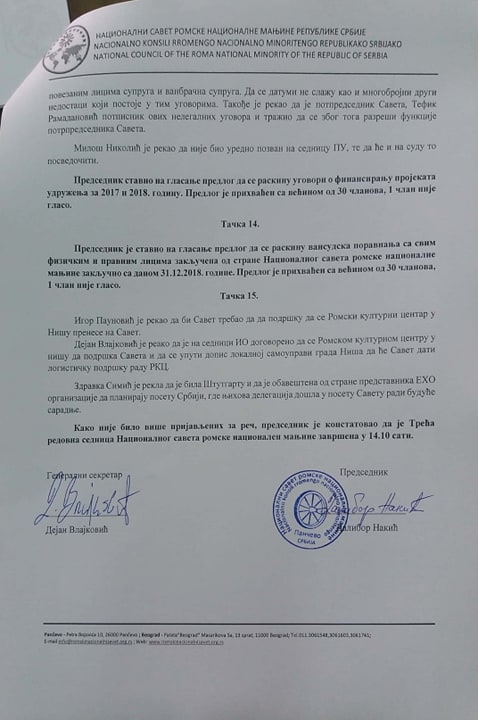 